Отчето работе Контрольно-счетной палатыДубровского района в 2020 году(утвержден приказом и.о председателя Контрольно-счетной палаты 
Дубровского района от 9 марта 2021 года № 5)рп ДубровкаСодержаниеВводные положения………………………………………………………3Основные итоги работы Контрольно-счётной палаты в 2020 году…... 3Контроль за формированием и исполнением бюджета муниципального образования «Дубровский район», бюджета городского поселения и сельских поселений Дубровского района……………………………… 8Предварительный контроль……………………………………… 8Оперативный контроль…………………………………………… 10Последующий контроль………………………………………….. 12Краткая характеристика контрольных мероприятий…………………. 13Краткая характеристика экспертно-аналитических мероприятий…… 20Взаимодействие Контрольно-счётной палаты с государственными и муниципальными органами…………………………………………….  20Информирование о деятельности Контрольно-счётной палаты……..  22Обеспечение деятельности Контрольно-счётной палаты…………….  22Заключительные положения……………………………………………  231. Вводные положенияКонтрольно-счетная палата Дубровского района (далее – Контрольно-счётная палата) является постоянно действующим органом внешнего муниципального финансового контроля и осуществляет свою деятельность на основе Конституции Российской Федерации, Бюджетного кодекса Российской Федерации, федерального законодательства, Устава Дубровского муниципального района, Положения «О Контрольно-счетной палате Дубровского района», других законов и иных нормативных правовых актов Брянской области. Контрольно-счетная палата образована Дубровским районным Советом народных депутатов и ей подотчетна. Отчет о работе Контрольно-счетной палаты представляется в Дубровский районный Совет народных депутатов в соответствии со статьей 20 Положения «О Контрольно-счетной палате Дубровского района». Структура и содержание отчета определены Стандартом организации деятельности Контрольно-счётной палаты Дубровского района «Порядок подготовки отчета о работе Контрольно-счетной палаты Дубровского района», утвержденным решением Коллегии от 21 января 2013 года № 1-рк.В отчете отражена деятельность Контрольно-счётной палаты в 2020 году по выполнению полномочий, определенных законодательством.2. Основные итоги работы Контрольно-счетной палаты в 2020 годуПланом работы Контрольно-счетной палаты на 2020 год предусмотрено проведение  15 мероприятий, из них 4 контрольных и 11 экспертно-аналитических, в рамках которых охвачено 54 объекта, объем проверенных средств составляет 19370,7 тыс. рублей, из них:средства федерального бюджета – 806,3 тыс. рублей;средства областного бюджета – 460,3 тыс. рублей;средства районного бюджета – 17451,4 тыс. рублей;средства от приносящей доход деятельности – 652,7 тыс. рублей.  В рамках  контрольных мероприятий охвачено 5 объектов контроля, общий объем проверенных средств составляет 18548,0 тыс. рублей. По предложению Главы муниципального образования  проведены 2 контрольных мероприятия. В рамках экспертно-аналитических  мероприятий охвачено 49 объектов -  проведена проверка годового отчета Дубровского муниципального района за 2019 год,  за 1  квартал, 1 полугодие и за 9 месяцев 2020 года, а также проведена экспертиза проекта  бюджета на 2021 год и на плановый период 2022 годов и 2023 годов.По соглашению о сотрудничестве с городским и сельскими поселениями проведена проверка годовых отчетов за 2019 год,  за 1  квартал, 1 полугодие и  за 9 месяцев 2020 года, проведена экспертиза проектов  бюджетов на 2021 год и на плановый период 2022 годов и 2023 годов. Проведено  экспертно-аналитическое мероприятие - «Мониторинг реализации в 2020 году на территории Дубровского района муниципальных проектов по созданию новых мест в образовательных организациях различных типов для реализации дополнительных общеразвивающих программ всех направлений в рамках регионального проекта «Успех каждого ребенка» государственной программы «Развитие образования и науки Брянской области», национального проекта «Образование», за 1 полугодие 2020 года, общий объем проверенных средств составляет 822,7 тыс. рублей.Особое внимание уделялось вопросам законности и эффективности, экономности и результативности. Также проведена экспертиза  проектов нормативных правовых актов, по внесению изменений в бюджет Дубровского муниципального района Брянской области в 2020 году, подготовлено и направлено 3 заключения, из них принято 3.По итогам проведенных  контрольных и  экспертно-аналитических мероприятий установлено 44 нарушения предусмотренные Классификатором нарушений, на общую сумму 92,4 тыс. рублей, из них имеющих стоимостную оценку 11 нарушений, допущенных в 2019 году.Информация в разрезе видов нарушений по структуре Классификатора нарушений выявленных в ходе контроля представлена в таблице.Вместе с тем установлено 15 прочих нарушений и недостатков, не включенных в Классификатор нарушений, на общую сумму 189,6 тыс. рублей, в том числе допущенных в 2020 году – 0,1 тыс. рублей, в 2019 году – 189,5 тыс. рублей, где отмечено неэффективное использование бюджетных средств, выразившееся в уплате штрафных санкций за нарушение законодательства о налогах и сборах, законодательства о страховых взносах, уплате пени, государственной пошлины, недоимки по исполнительному листу.По результатам проведенных контрольных мероприятий к дисциплинарной ответственности привлечены 5 должностных лиц, которым объявлены  замечания. Объем подлежащих устранению нарушений по результатам проведенных мероприятий  составляет 25 нарушений (имеющих стоимостную оценку 7 нарушений) на сумму  2,4 тыс. рублей, устранено 100 процентов. 	В результате проверки в 2019 году, в бюджет возмещена задолженность за арену земельного участка в сумме 2,7 тыс. рублей, а также направлен исполнительный лист судебным приставам для удержания с ООО «Брянский лен» задолженности за аренду земельных участков в сумме 475,0 тыс. рублей. По результатам мероприятий  Контрольно-счетной палатой составлено 5 актов; 1 аналитическая справка и 3 отчета; 45 заключений и 8 сводных заключений по результатам внешних проверок годовых отчетов об исполнении бюджетов муниципальных образований. Для принятия мер по итогам данных мероприятий Контрольно-счетной палатой направлено 5  представлений и 62 информационных письма, в которых внесено 90 предложений по устранению выявленных нарушений и совершенствованию бюджетного процесса, которые реализованы в полном объеме. В соответствии с соглашением, материалы  контрольных мероприятий направлены в прокуратуру Дубровского района. 3. Контроль за формированием и исполнением бюджета Дубровского муниципального района, бюджета городского поселения и 6 сельских поселений.3.1. Предварительный контрольВ соответствии с Бюджетным кодексом Российской Федерации
во исполнение полномочий, закрепленных статьей 8 Положения «О Контрольно-счетной палате Дубровского района», Контрольно-счетная палата провела экспертно-аналитическое мероприятие «Экспертиза и подготовка заключения на проект решения Дубровского районного Совета народных депутатов «О бюджете Дубровского муниципального района Брянской области на 2021 год и на плановый период 2022 и 2023 годов»,  а также одного городского и 6 сельских поселений в соответствии с заключенными соглашениями. В ходе экспертизы рассмотрены вопросы соответствия проекта решения и представленных одновременно с ним документов и материалов требованиям бюджетного законодательства, проведен анализ обоснованности показателей проекта, проведена оценка качества прогнозирования доходов и планирования расходов бюджета.В рамках экспертно-аналитического мероприятия проведена экспертиза  муниципальных программ Дубровского района, и  муниципальных программ городского и сельских поселений, вступающих в силу с 1 января 2021 года.Результаты экспертизы проектов бюджетов отражены в заключениях Контрольно-счётной палаты. Заключения с предложениями на проекты бюджетов на 2021 год и на плановый период 2022 и 2023 годов направлены в Советы народных депутатов и главам муниципальных образований Дубровского района.Решение «О бюджете Дубровского муниципального района Брянской области  на 2021 год и на плановый период 2022 и 2023 годов» принято Дубровским районным Советом народных депутатов с учетом публичных слушаний, заключения Контрольно-счетной палаты Дубровского района  и подписано главой Дубровского района» 15 декабря 2020 года № 119-7.Решение «О бюджете Дубровского городского поселения Дубровского муниципального района Брянской области на 2021 год и на плановый период 2022 и 2023 годов» принято Дубровским поселковым Советом народных депутатов с учетом публичных слушаний, заключения Контрольно-счетной палаты Дубровского района  и подписано главой поселка Дубровка 15 декабря 2020 года № 54.Решение «О бюджете Алешинского сельского поселения Дубровского муниципального района Брянской области на 2021 год и на плановый период 2022 и 2023 годов» принято Алешинским сельским Советом народных депутатов с учетом публичных слушаний, заключения Контрольно-счетной палаты Дубровского района и подписано главой сельского поселения 16 декабря 2020 года № 59.Решение «О бюджете Рябчинского сельского поселения Дубровского муниципального района Брянской области на 2021 год и на плановый период 2022 и 2023 годов» принято Рябчинским сельским Советом народных депутатов с учетом публичных слушаний, заключения Контрольно-счетной палаты Дубровского района и подписано главой сельского поселения 16 декабря 2020 года № 46.Решение «О бюджете Сергеевского сельского поселения Дубровского муниципального района Брянской области на 2021 год и на плановый период 2022 и 2023 годов» принято Сергеевским сельским Советом народных депутатов с учетом публичных слушаний, заключения Контрольно-счетной палаты Дубровского района и подписано главой сельского поселения 18 декабря 2020 года № 59.Решение «О бюджете Пеклинского сельского поселения Дубровского муниципального района Брянской области на 2021 год и на плановый период 2022 и 2023 годов» принято Пеклинским сельским Советом народных депутатов с учетом публичных слушаний, заключения Контрольно-счетной палаты Дубровского района и подписано главой сельского поселения 15 декабря 2020 года № 32.Решение «О бюджете Рековичского сельского поселения Дубровского муниципального района Брянской области на 2021 год и на плановый период 2022 и 2023 годов» принято Рековичским сельским Советом народных депутатов с учетом публичных слушаний, заключения Контрольно-счетной палаты Дубровского района и подписано главой сельского поселения 15 декабря 2020 года № 67.Решение «О бюджете Сещинского сельского поселения Дубровского муниципального района Брянской области на 2021 год и на плановый период 2022 и 2023 годов» принято Сещинским сельским Советом народных депутатов с учетом публичных слушаний, заключения Контрольно-счетной палаты Дубровского района и подписано председателем Совета 14 декабря 2020 года № 73.3.2. Оперативный контрольВ 2020 году оперативный контроль и анализ исполнения бюджета Дубровского муниципального района Брянской области, городского поселения и 6 сельских поселений  осуществлялся в соответствии с Положением «О Контрольно-счетной палате Дубровского района» и планом работы на 2020 год в рамках экспертно-аналитической деятельности по экспертизе проектов решений «О внесении изменений в решение Дубровского  районного Совета народных депутатов «О бюджете на 2020 год и на плановый период 2021 и 2022 годов», а также экспертизе отчетов об исполнении бюджетов за 1 квартал, 1 полугодие и 9 месяцев 2020 года.В ходе оперативного контроля осуществлялся анализ плановых и фактических показателей бюджетов, проверка их соответствия требованиям бюджетного законодательства. По итогам экспертно-аналитических мероприятий выработаны рекомендации главным администраторам бюджетных средств, направленные на повышение эффективности администрирования доходных источников и использования средств местных бюджетов.В отчетном периоде проведены экспертизы 3 проектов решений Дубровского районного Совета народных депутатов «О внесении изменений в решение «О бюджете Дубровского муниципального района Брянской области на 2020 год и на плановый период 2021 и 2022 годов». При проведении экспертиз осуществлялась проверка проектов решений на соответствие требованиям бюджетного законодательства, по их результатам Контрольно-счётной палатой подготовлены заключения, которые направлены главе Дубровского района, главе администрации Дубровского района.По результатам оперативного анализа исполнения бюджета Дубровского муниципального района, бюджета городского поселения и 6 сельских поселений в 2020 году подготовлены заключения на отчеты об исполнении бюджетов за 1 квартал, 1 полугодие и 9 месяцев 2020 года, которые направлены главе Дубровского района, главе администрации Дубровского района и главам муниципальных образований городского и сельских поселений. Особое внимание при подготовке заключений уделялось эффективности администрирования доходных источников местных бюджетов и использованию их главными распорядителями средств   при принятии мер по обеспечению зачисления в бюджет администрируемых доходов в запланированных объемах и своевременному и полному исполнению мероприятий, запланированных муниципальными программами.  3.3. Последующий контрольВ соответствии с требованиями бюджетного законодательства,  Контрольно-счетной палатой в рамках экспертно-аналитического мероприятия,  проведена внешняя проверка годового отчета муниципального образования «Дубровский район» за 2019 год. Проведена  внешняя проверка годовых  отчетов об исполнении бюджета городского и 6 сельских поселений за 2019 год.Рассмотрены и подготовлены заключения по результатам внешней проверки годовой бюджетной отчетности 13 главных администраторов бюджетных средств.Результаты внешней проверки годовых отчетов об исполнении бюджетов и внешней проверки годовой бюджетной отчетности главных администраторов бюджетных средств отражены в сводных заключениях Контрольно-счетной палаты.Проверкой соответствия годовой отчетности требованиям инструкций о порядке составления бюджетной и бухгалтерской отчетности отмечены замечания по заполнению отдельных форм отчетности, которые в ходе проверки устранены. Проверкой отчетности муниципальных бюджетных учреждений отмечены случаи неэффективного использования средств, находящихся в распоряжении муниципальных учреждений.По результатам внешней проверки отчетности, представленной главными администраторами бюджетных средств, отмечено отсутствие фактов недостоверности и соответствие данным, представленным администрациями в отчете об исполнении бюджета за 2019 год.По итогам внешней проверки администраторам доходов рекомендовано принять меры по повышению качества администрирования доходных источников, обеспечить своевременную корректировку плановых назначений по доходам бюджета. Главным распорядителям бюджетных средств направлено предложение принять меры по обеспечению эффективного и своевременного использования средств, обеспечить контроль за эффективным управлением дебиторской и кредиторской задолженностями.Заключение на отчет об исполнении бюджета за 2019 год направлено в Советы народных депутатов. Органам исполнительной власти – главным администраторам бюджетных средств сформированы и направлены предложения в целях устранения выявленных нарушений и недостатков и недопущения их в дальнейшем.4. Краткая характеристика контрольных мероприятийПо решению Контрольно-счётной палаты  проведено контрольное мероприятие «Оценка эффективности использования бюджетных средств Дубровского муниципального района, выделенных на проведение физкультурно-оздоровительной и спортивно-массовой работы»  на объекте: администрация Дубровского района, по итогам которого установлено следующее.В нарушения ст.9 Федерального закона от 06.12.11 №402-ФЗ «О бухгалтерском учете» к учету приняты авансовые отчеты (форма 0504505) в которых  не верно заполнены обязательные реквизиты, к учету приняты путевые листы автобуса необщего пользования в которых также отсутствуют обязательные для заполнения реквизиты. На  сайте администрации Дубровского района отсутствует информация (страница) "спортивно-массовых мероприятий" с  планами работ и   отчётными показателями проведенных мероприятий.В календарный план спортивных мероприятий на 2019 год изменения не вносились, ежемесячные планы поведения спортивных  мероприятий  в 2019 году не утверждались.Результаты контрольного мероприятия и представление направлены главе администрации Дубровского района для устранения нарушений и недостатков.Информация о  результатах контрольного мероприятия направлена главе Дубровского муниципального района.В соответствии с соглашением о сотрудничестве и взаимодействии между прокуратурой Дубровского района и Контрольно-счетной палатой в борьбе с коррупцией, в сфере контроля за использованием средств бюджета Дубровского муниципального района, Контрольно-счётной палатой направлена информация  о  результатах контрольного мероприятия. По результатам рассмотрения представления объектом контроля приняты следующие меры:создана (страница) "спортивно-массовых мероприятий", а также усилен контроль  за ведением бухгалтерского учета в соответствии с требованиями законодательства РФ в сфере бухгалтерского учета.В отношении   должностных лиц  администрации Дубровского района  приняты меры дисциплинарного взыскания. Контрольное мероприятие «Проверка соблюдения порядка определения размера и предоставления субсидий из бюджета Дубровского муниципального района Брянской области на возмещение затрат хозяйствующим субъектам, осуществляющим пассажирские перевозки по муниципальным маршрутам», за 2019 год и истекший период 2020 года,  на объекте: администрация Дубровского района, предложено главой муниципального образования. В нарушение п.8.2. раздела 8 «Правил организации транспортного обслуживания населения в Дубровском районе» утвержденных решением Дубровского районного Совета народных депутатов от 03.12.2015 №154, «порядок осуществления контроля» не разработан и не утвержден администрацией Дубровского района. Положение о проведении открытого конкурса на право осуществления перевозок по маршрутам регулярных перевозок, установленных администрацией Дубровского района, утвержденное  решением Дубровского районного Совета народных депутатов от 03.12.2015.№154-6 (изм. от 18.12.2018 №467-6)  не соответствует  Федеральному законодательству от 29.12.2017 N 480-ФЗ в части 9, 10, 11.По результатам рассмотрения нарушений и недостатков отмеченных контрольным мероприятием,  представлена информация об устранении нарушений и недостатков по каждому пункту с приложением подтверждающих документов.За допущенные нарушения и недостатки должностному лицу объявлено дисциплинарное взыскание.По решению Контрольно-счётной палаты проведено контрольное мероприятие «Проверка целевого и эффективного использования бюджетных средств МБУ Дубровская спортивная школа», за  2019 год и истекший период 2020 года.По результатам контрольного мероприятия установлено следующее:В результате  проверки правильности ведения трудовых книжек установлено, что в нарушение пунктов 2.1, 2.2 Инструкции по заполнению трудовых книжек, утвержденной постановлением Минтруда РФ от 10.10.2003 № 69 (в ред. от 31.10.2016 № 588н), в 3 случаях на первой странице (титульном листе) трудовых книжек отсутствует подпись владельца.Официальный сайт МБУ Дубровская спортивная школа  не полностью располагает доступной информацией, отсутствует план работ на соответствующий год, нет отчета о выполнении  плана, отсутствует информация о закупках, отсутствует нормативный акт о нормах расходования средств на проведение спортивных мероприятий, и информация о противодействии коррупции. А также учреждением не обеспечено своевременное размещение актуальных сведений в сети Интернет на официальном сайте www.bus.gov.ru.По результатам анализа «Программы спортивной подготовки  по виду спорта «бокс» и виду спорта «футбол» на титульном листе указана ссылка на утративший силу приказ Минспорта  России от 20.03.2013 №123 «Об утверждении  ФГС спортивной подготовки по виду спорта бокс»,  а также на утративший силу приказ  Минспорта  России от 12.09.2013 №730 «О федеральных государственных требованиях к минимуму содержания, структуре, условиям реализации дополнительных предпрофессиональных программ в области физической культуры и спорта и к срокам обучения по этим программам.Нарушены требования, предъявляемые к оформлению фактов хозяйственной жизни первичными учетными документами, статья 9 Федерального закона от 6 декабря 2011 г. № 402-ФЗ «О бухгалтерском учете».Нарушены требования, предъявляемые к проведению инвентаризации, к перечню объектов, подлежащих инвентаризации, статья 11 Федерального закона от 6 декабря 2011 г. № 402-ФЗ «О бухгалтерском учете».В Положение по оплате труда работников муниципального бюджетного учреждения «Дубровская спортивная школа»,  утвержденное постановлением администрации Дубровского района от 31.01.2019 №57, изменения не внесены.В результате анализа расходов учреждения за  2019-2020 годы, сделан вывод о неэффективном использовании средств бюджета в сумме 1,4  тыс. рублей, выразившиеся в уплате штрафных санкций  за нарушение законодательства о налог и сборах, законодательства о страховых взносах, в том числе за  2019 год 1,3 тыс. рублей, за 2020 год 0,1 тыс. рублей.В нарушение частей 1, 11 статьи 21 Закона №44-ФЗ, необоснованно осуществлены закупки на основании пункта 5 части 1 статьи 93 Закона №44-ФЗ на сумму 5,8 тыс. рублей, до утверждения и размещения на официальном сайте www.zakupki.gov.ru в единой информационной системе в сфере закупок плана - графика закупок на 2019 год.Информационные письма о результатах контрольного мероприятия направлены Главе администрации Дубровского района. В адрес руководителя учреждения направлено представление об устранении выявленных недостатков. Главе Дубровского муниципального района и в прокуратуру Дубровского района направлена информация о результатах контрольного мероприятия.По результатам рассмотрения нарушений и недостатков отмеченных в представлении,  руководителем учреждения представлена информация об устранении нарушений и недостатков по каждому пункту с приложением подтверждающих документов.За допущенные нарушения и недостатки должностному лицу объявлено дисциплинарное взыскание.В соответствии с планом работ на 2020 год проведено контрольное мероприятие «Проверка целевого и эффективного использования бюджетных средств МБУДО Дубровская детская школа искусств, МБУДО Сещинская детская школа искусств».По результатам контрольного мероприятия установлено следующее:В ходе проверки доступности сведений о деятельности бюджетных учреждений отмечено, что  Учреждением не обеспечено своевременное размещение актуальных сведений в сети Интернет на официальном сайте www.bus.gov.ru:- муниципальное задание Сещинской детской школы искусств на 2020 год утверждено 30.12.2019 года, опубликовано 17.01.2020 года, на 7 рабочих дней позже срока законодательно утвержденного:- муниципальное задание Дубровской детской школы искусств на 2020 год утверждено 30.12.2019 года, опубликовано 18.01.2020 года, на 8 рабочих дней позже срока законодательно утвержденного.Официальный сайт МБУДО Сещинская детская школа искусств  не полностью располагает доступной информацией:- коллективный договор опубликован  в формате Microsoft Word, нужно в виде копии,- правила внутреннего распорядка опубликованы в  коллективном договоре приложением №1 (в законе рекомендовано публикация отдельным документом) и т.д.На официальном сайте МБУДО Дубровская детская школа искусств  	- не опубликован приказ о назначении руководителя;- опубликован неактуальный коллективный договор на 2015-2017, срок действия которого закончился в январе 2018 года и т.д.В нарушение п.5 постановления администрации Дубровского района от 15.01.2013 №3 «Об утверждении Положения о системе оплаты труда работников муниципальных образовательных учреждений Дубровского района» установлено, что в связи с изменениями внесенными в данное постановление от  02.07.2014 №391, от 14.08.2014 №477, от 24.02.2015 №133,  от 15.01.2018 №11, от 28.10.2019 №761 не обеспечено их размещение в сети Интернет на сайте администрации Дубровского района.Коме этого, постановление администрации Дубровского района от 15.01.2013 №3 «Об утверждении Положения о системе оплаты труда работников муниципальных образовательных учреждений Дубровского района» имеет ссылку на нормативные акта утратившие силу, это Закон Брянской области от 15 декабря 2008 года № 112-З «Об установлении отраслевой системы оплаты труда для работников образовательных учреждений Брянской области», постановление администрации Брянской области от 29 декабря 2012 года № 1321 «Об утверждении Положения  о системе оплаты труда работников  муниципальных образовательных учреждений Брянской области». В нарушение ст. 167 ТК РФ, п. 9 Положения о командировках, 4 работникам Сещинской детской школы искусств,  находившимся в командировке в 2019 году, начислена заработная плата согласно табеля учета рабочего времени, тогда как им надо выплатить их средний заработок,  недоплата составила 1,8 тыс. рублей.В нарушение ст. 167 ТК РФ, п. 9 Положения о командировках, 3 работникам Дубровской детской школы искусств,  находившимся в командировке в 2019 году, начислена заработная плата согласно табеля учета рабочего времени, тогда как им надо выплатить их средний заработок. Переплата составила 0,3 тыс. рублей, недоплата составила 0,8 тыс. рублей.В нарушение ч. 4 ст. 91 ТК РФ, абз. 7 Указаний по заполнению форм,  в табеле рабочего времени за 1 полугодие 2019 года 7 работникам Дубровской и Сещинской детской школы искусств, находившимся в командировке, отмечен рабочий день, тогда как период командировки, отмечается буквенным (К) или цифровым (06) кодом. Информационные письма о результатах контрольного мероприятия направлены Главе администрации Дубровского района. В адрес руководителей учреждений направлено представление об устранении выявленных недостатков. Главе Дубровского муниципального района и в прокуратуру Дубровского района направлена информация о результатах контрольного мероприятия.По результатам рассмотрения нарушений и недостатков отмеченных в представлении,  руководителями учреждений представлена информация об устранении нарушений и недостатков по каждому пункту с приложением подтверждающих документов.За допущенные нарушения и недостатки должностным лицам объявлено дисциплинарное взыскание.5. Краткая характеристика экспертно-аналитических мероприятийВо исполнение полномочий, возложенных Бюджетным кодексом Российской Федерации, и заключенными соглашениями, Контрольно-счётной палатой в 2020 году проведено 8 внешних проверок отчетов об исполнении бюджетов муниципальных образований, а именно: «Экспертиза и подготовка заключения на отчет об исполнении бюджета муниципального образования «Дубровский район» за 2019 год»; «Экспертиза и подготовка заключения на отчет об исполнении бюджета:      1. муниципального образования Алешинское сельское поселение за 2019 год; 2. муниципального образования Пеклинское сельское поселение за 2019 год; 3. муниципального образования Рековичское сельское поселение за 2019 год; 4. муниципального образования Рябчинское сельское поселение за 2019 год; 5. муниципального образования Сергеевское сельское поселение за 2019 год; 6. муниципального образования Сещинское сельское поселение за 2019 год; 7. муниципального образования Дубровское городское поселение за 2019 год.По итогам проведенных внешних проверок установлено неэффективное использование в 2019 году средств местных бюджетов выразившееся в расходах  по уплате судебных расходов и уплате пени, в общей сумме 187,6 тыс. рублей. Допущено неверное применение бюджетной классификации на сумму 90,0 тыс. рублей. Результаты внешних проверок годовой отчетности об исполнении бюджетов муниципальных образований за 2019 год отражены в заключениях и направлены главам муниципальных образований.В целях недопущения недостатков в дальнейшем главам администраций муниципальных образований направлены информационные письма с предложениями. В ответ всеми муниципальными образованиями представлена информация о рассмотрении предложений Контрольно-счётной палаты и принятии соответствующих мер.6. Взаимодействие Контрольно-счетной палаты с государственными и муниципальными органами	С целью укрепления системы внешнего муниципального финансового контроля на территории Дубровского района в 2020 году оказывалась поддержка Контрольно-счётной палатой Брянской области по вопросам организации деятельности и осуществления внешнего муниципального финансового контроля.	Советом контрольно-счетных органов Брянской области в 2020 году проведен мониторинг и анализ информационного наполнения официальных сайтов (страниц) контрольно-счетных органов муниципальных образований Брянской области в сети «Интернет по состоянию на 1 декабря 2020 года.Оценка наполнения сайтов КСО осуществлялась не только по наличию информации на сайте, но и по таким критериям, как полнота, актуальность, навигационная доступность. Каждому параметру присваивалась интегрированная оценка открытости и доступности.Результаты мониторинга свидетельствует о том, что по состоянию на 1 декабря 2020 года Контрольно-счётная палата Дубровского района имеет официальную страницу на официальном сайте администраций Дубровского района.Оценка текущего уровня открытости и доступности информации о деятельности Контрольно-счётной палаты Дубровского района по всему объему размещенной информации соответствует оценке наполняемости сайта «отлично», итоговое значение коэффициента открытости и доступности по совокупности параметров составляет 100 процентов.В  отчетном  периоде  в  целях  совершенствования  практики  нематериальной мотивации  служебной  деятельности  в  Контрольно-счетной  палате  Брянской области  утверждено  Положение  о  Доске  почета.  В  холле  на  декоративном  стенде  размещены  фотопортреты поощренных  с  указанием  под  ними  фамилии,  имени,  отчества  и  замещаемой должности.  На  Доске  почета  размещены  фотопортреты  сотрудников контрольно-счетных  органов  муниципальных  образований  Брянской  области. Аналогичная информация размещена на сайте Контрольно-счётной палаты  Брянской области.7. Информирование о деятельности Контрольно-счетной палатыРуководство Контрольно-счетной палаты принимало активное участие 
в мероприятиях регионального и муниципального уровня, посвященных вопросам финансового контроля и аудита.В  рамках  курсов  повышения  квалификации  для  сотрудников  контрольно-счетных  органов  муниципальных  образований  сотрудники Контрольно-счётной палаты Брянской области направляли видиозапись с лекционными и практическими занятиями.В течение года информация о деятельности Контрольно-счётной палаты размещена на официальном сайте администрации Дубровского района на странице Контрольно-счётной палаты. 8. Обеспечение деятельности Контрольно-счетной палатыВ соответствии с ведомственной структурой расходов, утвержденной решением «О бюджете Дубровского муниципального района Брянской области на 2020 год и на плановый период 2021 и 2022 годов», бюджетные ассигнования на содержание и обеспечение деятельности Контрольно-счётной палаты утверждены в размере 504,2 тыс. рублей. Исполнение бюджетной сметы Контрольно-счётной палаты в отчетном году составило 498,4 тыс. рублей или 98,85 процента. Предусмотренные на содержание и обеспечение деятельности Контрольно-счётной палаты средства израсходованы: на оплату труда с начислениями 457,8 тыс. рублей, на закупку товаров, работ и услуг 40,6 тыс. рублей.В течение отчетного периода кадровая работа в Контрольно-счётной палате проводилась в соответствии с законодательством. По состоянию на 1 января 2021 года штатная численность Контрольно-счётной палаты составила 2 единицы, из них 1 единица – должность муниципальной службы, 1 единица – должность не отнесенная к муниципальной службе. Фактический состав – 1 единица инспектора - должность не отнесенная к муниципальной службе (и.о председателя). Служащими Контрольно-счётной палаты своевременно представлены сведения о своих доходах, расходах, об имуществе и обязательствах имущественного характера.  Представленные сведения в установленный законодательством срок размещены на сайте Администрации Дубровского района на странице КСП.За истекший период 2020 года случаев несоблюдения запретов, ограничений и требований, установленных в целях противодействия коррупции, в Контрольно-счётной палате, не установлено.   Уведомлений о получении подарков, уведомлений о выполнении иной оплачиваемой работы, уведомлений о возникновении личной заинтересованности при исполнении должностных обязанностей, которая приводит или может привести к конфликту интересов, а также уведомлений о случаях обращения в целях склонения к совершению коррупционных правонарушений в адрес и.о председателя Контрольно-счётной палаты не поступало.9. Заключительные положенияВ отчетном периоде Контрольно-счетной палатой обеспечена реализация полномочий, возложенных на нее Бюджетным кодексом Российской Федерации, Положением «О Контрольно-счетной палате Дубровского района». Контрольная и экспертно-аналитическая деятельность Контрольно-счетной палаты направлена на решение актуальных вопросов: эффективность организации предоставления и использования бюджетных средств, эффективность использования муниципального имущества, мониторинг реализации законодательства  Российской Федерации в сфере закупок товаров, работ, услуг для обеспечения государственных и муниципальных нужд» на территории Дубровского района». В 2020 году Контрольно-счетной палатой будет продолжена работа по:
 дальнейшему укреплению и развитию единой системы контроля формирования и исполнения бюджета Дубровского муниципального района, бюджета городского и 6 сельских поселений, управления и распоряжения имуществом;внедрению в контрольную практику новых форм и методов работы, совершенствованию правового, методологического и информационного обеспечения муниципального финансового контроля на территории Дубровского района; расширению взаимодействия с правоохранительными органами, органами муниципальной власти и  контрольно-счетными органами муниципальных образований.И.о председателя 
Контрольно-счетной палаты 
Дубровского района						   Н.А. Дороденкова№ по 
Классификатору нарушенийНарушенияКоличество всего (ед.)Сумма (тыс.рублей)из них средства:из них средства:из них средства:из них средства:№ по 
Классификатору нарушенийНарушенияКоличество всего (ед.)Сумма (тыс.рублей)2020 года2019 годадо 2018 года включи-тельнодо 2018 года включи-тельноВсего59282,00,1281,91. Нарушения согласно Классификатора нарушений, выявляемых в ходе внешнего государственного аудита (контроля)1. Нарушения согласно Классификатора нарушений, выявляемых в ходе внешнего государственного аудита (контроля)1. Нарушения согласно Классификатора нарушений, выявляемых в ходе внешнего государственного аудита (контроля)1. Нарушения согласно Классификатора нарушений, выявляемых в ходе внешнего государственного аудита (контроля)1. Нарушения согласно Классификатора нарушений, выявляемых в ходе внешнего государственного аудита (контроля)1. Нарушения согласно Классификатора нарушений, выявляемых в ходе внешнего государственного аудита (контроля)1. Нарушения согласно Классификатора нарушений, выявляемых в ходе внешнего государственного аудита (контроля)1. Нарушения согласно Классификатора нарушений, выявляемых в ходе внешнего государственного аудита (контроля)Объем выявленных нарушений4492,492,492,41.Нарушения при формировании и исполнении бюджетов3392,492,492,41.1. Нарушения в ходе формирования бюджетов1.2Нарушения в ходе исполнения бюджетов3392,492,4 92,4 1.2.95Нарушение порядка и условий оплаты труда сотрудников государственных (муниципальных) органов, государственных (муниципальных) служащих, работников государственных (муниципальных) бюджетных, автономных и казенных учреждений102,42,42,41.2.96Нарушение порядка обеспечения открытости и доступности сведений, содержащихся в документах, а равно как и самих документов государственных (муниципальных) учреждений путем размещения на официальном сайте в информационно-телекоммуникационной сети "Интернет".81.2.100Неосуществление бюджетных полномочий получателя бюджетных средств (за исключением нарушений, указанных в иных п.х классификатора)61.2.101Нарушения при выполнении или невыполнение государственных (муниципальных) задач и функций государственными органами и органами местного самоуправления, органами государственных внебюджетных фондов (за исключением нарушений, указанных в иных п.х классификатора)51.2.6Нарушение порядка применения бюджетной классификации РФ490,090,090,02Нарушения ведения бухгалтерского учета, составления и представления бухгалтерской (финансовой) отчетности102.2Нарушение требований, предъявляемых к оформлению фактов хозяйственной жизни экономического субъекта первичными учетными документами82.3Нарушение требований, предъявляемых к регистру бухгалтерского учета23.Нарушения в сфере управления и распоряжения государственной (муниципальной) собственностью4.Нарушения при осуществлении государственных (муниципальных) закупок и закупок отдельными видами юридических лиц14.5Несоблюдение требований, в соответствии с которыми государственные (муниципальные) контракты (договора) заключаются в соответствии с планом-графиком закупок товаров, работ, услуг для обеспечения государственных (муниципальных) нужд, сформированным и утвержденным в установленном законодательством РФ о контрактной системе в сфере закупок товаров, работ, услуг для обеспечения государственных и муниципальных нужд порядке12. Прочие2. Прочие2. Прочие2. Прочие2. Прочие2. Прочие2. Прочие2. Прочие998Прочие нарушения и недостатки999Необеспечение эффективности и результативности использования средств15189,60,1189,5189,5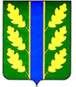 